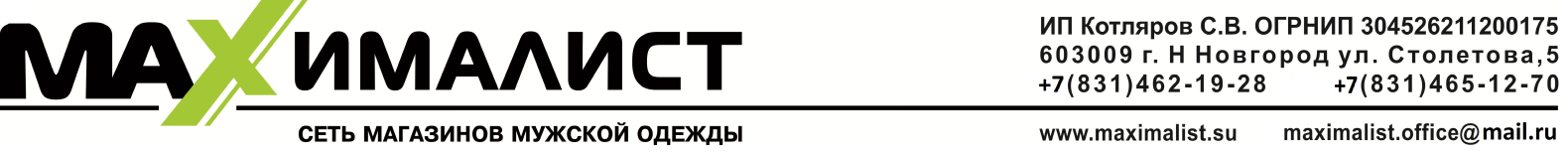 Бланк возвратаДобрый день! Спасибо за покупку!Надеемся, что Вы останетесь довольны заказанными у нас вещами! Если по каким-либо причинам товар, который Вы приобрели у нас, не подошел Вам, то вы можете вернуть нам его в течение 14 дней после получения заказанных Вами изделий. Для этого Вам необходимо:Заполнить накладную на возврат:Указать дату доставки и поставить подпись:Вложить бланк в упаковку с возвращаемыми товарами;Связаться с компанией CDEK телефону 8 800 250 04 05 для организации забора возврата. Стоимость возврата по тарифам компании,Или отправить возврат почтовой службой «Почта России» на указанный ниже адрес. Стоимость возврата по тарифам компании;Или отправить возврат курьерской службой Boxberry. Стоимость возврата по тарифам компании;По остальным вопросам обращайтесь по телефону 8(831) 465-12-70 или email maximalist.office@mail.ruАдрес для возврата: 603009, г. Нижний Новгород, ул. Столетова, д.5, офис «Максималист», ИП Котляров С.В. При отправке компанией СДЭК укажите: доставка до пункта выдачи по ул. Пятигорская, д.1Важно: пожалуйста, не отправляйте возвращаемые товары наложенным платежом!Мы полностью компенсируем стоимость заказа при условии, что возвращаемые товары не были повреждены, загрязнены, постираны, изменены или использованы в ношении, а все этикетки и ярлыки прикреплены к ним. Сумма компенсации не включает в себя стоимость доставки возвращаемого товара. Стоимость возвращаемых товаров будет компенсирована переводом на Ваш банковский счет в течение 10 банковских дней со дня получения нами возвращаемых Вами товаров. Обязательно укажите реквизиты  Вашего банковского счета и Ваше ФИО в таблице на обратной стороне этого бланка. Либо пришлите скан на нашу эл. почту.НаименованиеАртикулКоличествоПричина возвратаРазмерОплаченная ценаДата доставкиФИОПодписьПолучательНомер счета  Номер картыБанк получателяБИККорр.счетИННКПП